             Родительский контроль  за организацией горячего питания детей в МАОУ «Школа № 55» с 01.09.2021 по 31.05.2022    Посещение школьного буфетачленами комиссии по контролю за организацией горячего питанияобучающихся В проверке приняли участие 2 родителя.  По результатам проверки  -  замечаний нет.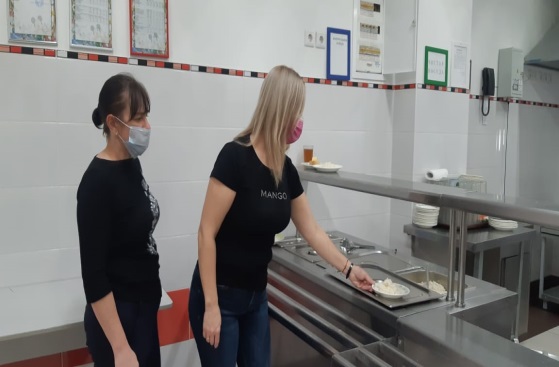 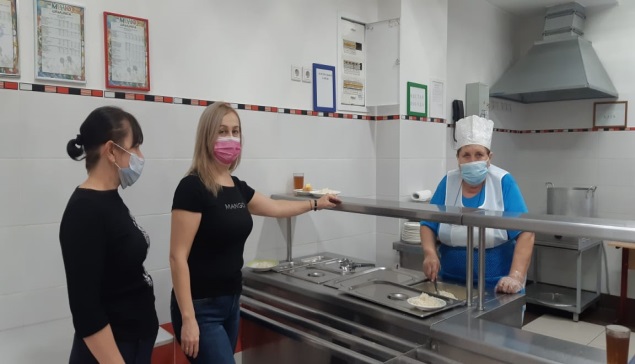 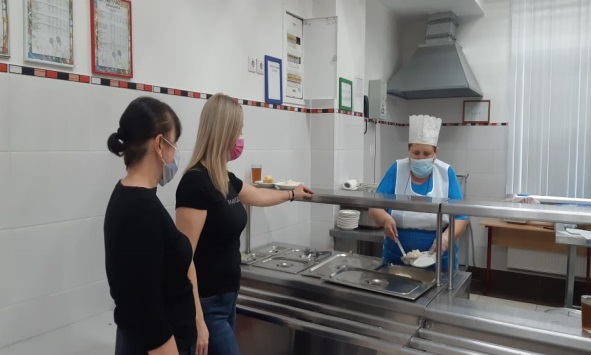  В проверке приняли участие  3 родителя.  По результатам проверки  -  замечаний нет.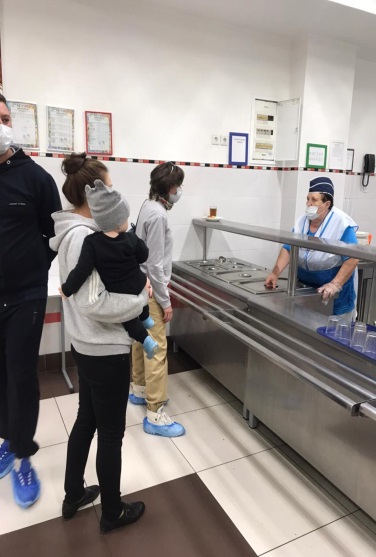 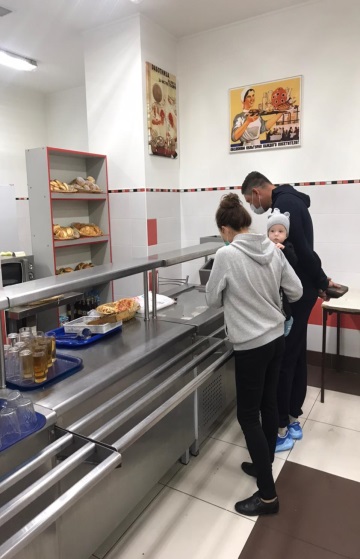 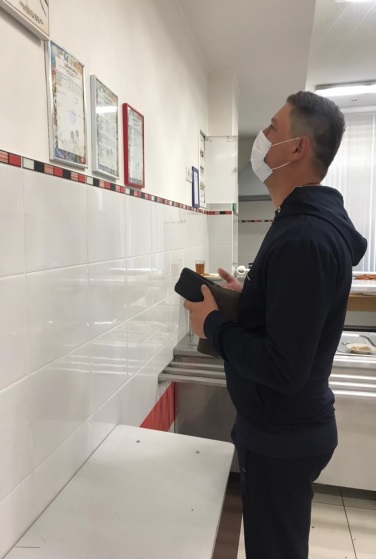 ДатаФИО представителя комиссииНазначениесопровождающего(ФИО, должность)21.09.2021 Недоконцева С.В.Потеряхина Г.Ю.Социальный педагогПотеряхина Г.Ю.ДатаФИО представителя комиссииНазначениесопровождающего(ФИО, должность)07.10.2021 Дзыбова С.К.Хадыка  А.С.Литвищенко  О.С.Социальный педагогПотеряхина Г.Ю.